О проведении общественной кампании «Гражданин и полиция»     В  рамках проведения  общественной кампании  «Гражданин и полиция»  в  О МВД России по Безенчукскому району прибыл представитель Общественного совета при ГУ МВД России по Самарской области Сиваков Иван Федорович. Совместно с председателем Общественного совета территориального отдела полиции  Корнелюк Ниной Дмитриевной был проведен прием граждан в Администрации муниципального района Безенчукский.   Затем Иван Федорович посетил О МВД России по Безенчукскому району,  где ознакомился с информацией, размещенной на информационных стендах Отдела: графиком приема граждан руководством,  сведениями о контактных телефонах руководства отдела и об Общественном совете.В ходе рабочей	 встречи начальник полковник полиции Тараконов Вячеслав Александрович рассказал об особенностях обслуживаемой территории и основных проблемах, с которыми граждане обращаются в полицию. Как отметил представитель Общественного совета ГУ МВД России по Самарской  области цель мероприятия – не контроль за  деятельностью полиции, а оказание помощи в   реализации таких функций   полиции как защита прав и здоровья граждан Российской Федерации и охрана общественного порядка. Члены  Общественного совета в присутствии начальника изолятора временного содержания  майора полиции  Михно  Евгения  Владимировича посетили  ИВС. В ходе мероприятия была проведена проверка  условий содержания и материально- бытовое обеспечение  содержащихся лиц. Был проведен опрос из числа содержащихся в ИВС, проверен порядок приема пищи, медицинского обслуживания, обеспечения чистыми постельными принадлежностями, проведен осмотр помещений ИВС. Жалоб на условия содержания от лиц, содержащихся в ИВС, членам Общественного совета не поступало.  Замечаний от представителя Общественного совета ГУ МВД России по Самарской области в адрес руководства О МВД России по Безенчукскому району по работе сотрудников полиции, условиям  содержания арестованных лиц, соблюдения их законных прав не поступало.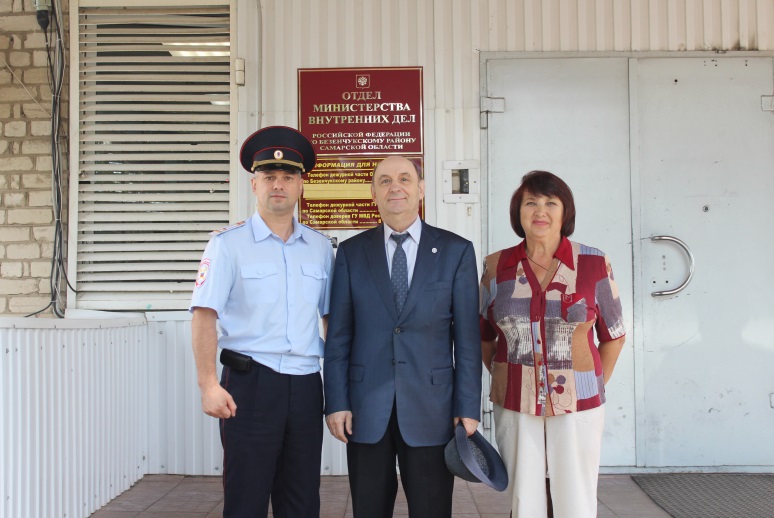 